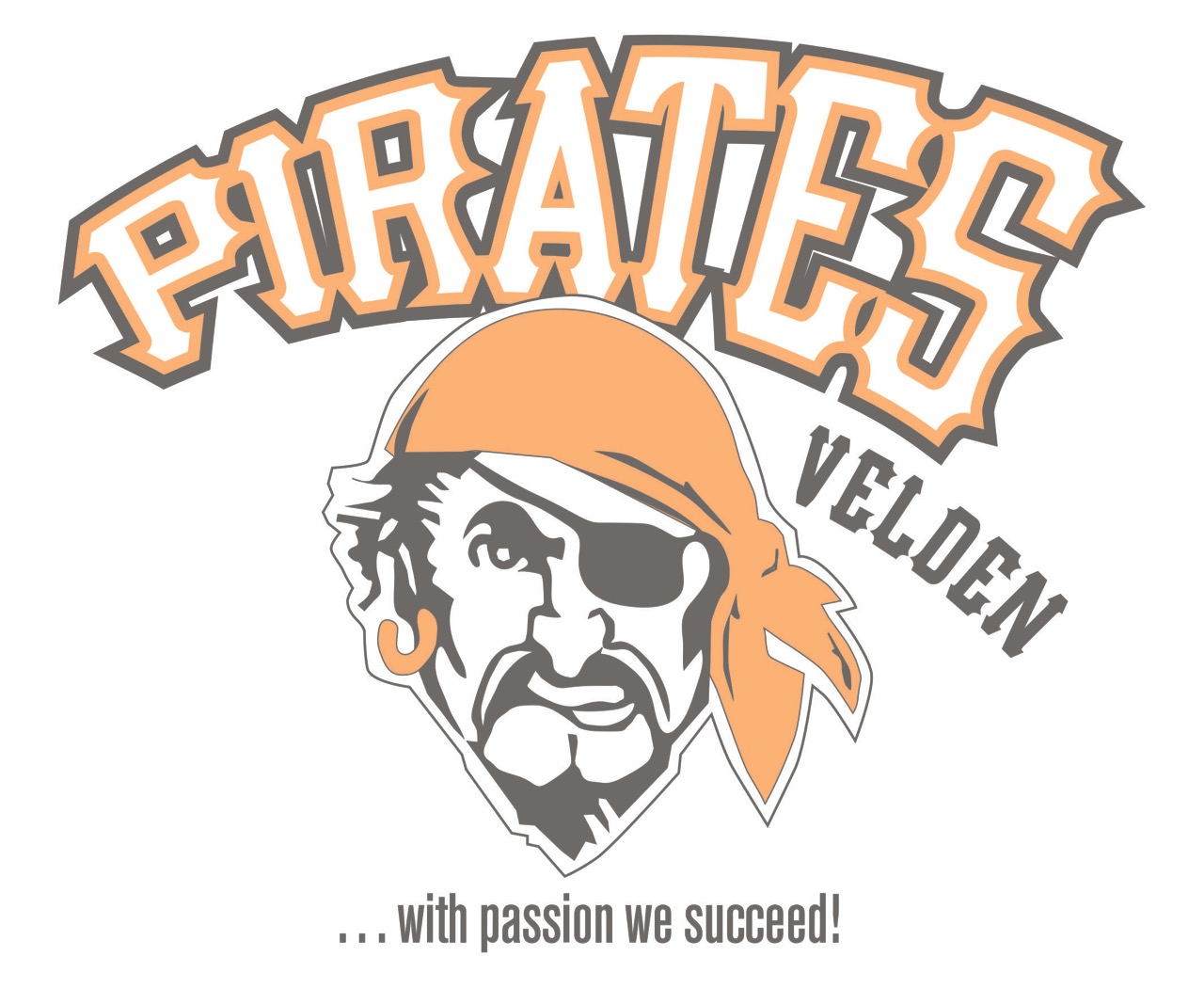       EISVERMIETUNG  der Gemeinde Velden			                             07. KW         12.02-18.02. 24     																				GPSamstag: 09.45-10.45 Eisreinigung 11.00-12.00 !Montag12.02.24Montag12.02.24Montag12.02.24Dienstag13.02.24Dienstag13.02.24Mittwoch14.02.24Mittwoch14.02.24Donnerstag15.02.24Donnerstag15.02.24Donnerstag15.02.24Donnerstag15.02.24Freitag16.02.24Freitag16.02.24Samstag17.02.24Samstag17.02.24Sonntag18.02.24Sonntag18.02.2408.0009.3008.0009.30PeerDucks09.4512.00Picka1x Eisreinigung10.30-13.00Lion’s CupU 1012.1513.15U 11-Picka10.30-13.00Lion’s CupU 10Publikumslauf  ca. 13.15 -15.30                                                       Sa, So Meisterschaftsspielen und Eisstockturnieren kein Publikumslauf!Publikumslauf  ca. 13.15 -15.30                                                       Sa, So Meisterschaftsspielen und Eisstockturnieren kein Publikumslauf!Publikumslauf  ca. 13.15 -15.30                                                       Sa, So Meisterschaftsspielen und Eisstockturnieren kein Publikumslauf!Publikumslauf  ca. 13.15 -15.30                                                       Sa, So Meisterschaftsspielen und Eisstockturnieren kein Publikumslauf!Publikumslauf  ca. 13.15 -15.30                                                       Sa, So Meisterschaftsspielen und Eisstockturnieren kein Publikumslauf!Publikumslauf  ca. 13.15 -15.30                                                       Sa, So Meisterschaftsspielen und Eisstockturnieren kein Publikumslauf!Publikumslauf  ca. 13.15 -15.30                                                       Sa, So Meisterschaftsspielen und Eisstockturnieren kein Publikumslauf!Publikumslauf  ca. 13.15 -15.30                                                       Sa, So Meisterschaftsspielen und Eisstockturnieren kein Publikumslauf!Publikumslauf  ca. 13.15 -15.30                                                       Sa, So Meisterschaftsspielen und Eisstockturnieren kein Publikumslauf!Publikumslauf  ca. 13.15 -15.30                                                       Sa, So Meisterschaftsspielen und Eisstockturnieren kein Publikumslauf!Publikumslauf  ca. 13.15 -15.30                                                       Sa, So Meisterschaftsspielen und Eisstockturnieren kein Publikumslauf!Publikumslauf  ca. 13.15 -15.30                                                       Sa, So Meisterschaftsspielen und Eisstockturnieren kein Publikumslauf!Publikumslauf  ca. 13.15 -15.30                                                       Sa, So Meisterschaftsspielen und Eisstockturnieren kein Publikumslauf!Publikumslauf  ca. 13.15 -15.30                                                       Sa, So Meisterschaftsspielen und Eisstockturnieren kein Publikumslauf!Publikumslauf  ca. 13.15 -15.30                                                       Sa, So Meisterschaftsspielen und Eisstockturnieren kein Publikumslauf!Publikumslauf  ca. 13.15 -15.30                                                       Sa, So Meisterschaftsspielen und Eisstockturnieren kein Publikumslauf!Publikumslauf  ca. 13.15 -15.30                                                       Sa, So Meisterschaftsspielen und Eisstockturnieren kein Publikumslauf!15.4516.4515.4516.45ES15.4517.15U10/1115.4516.45      ES      ES15.4516.45        ES15.4517.0015.4517.00U10/1114.00Lienz-Steiermark16.0017.30Rosegg17.0018.4517.0018.45U10/11U12/1417.3018.45U12/1417.0018.45U10/11    U12/14U10/11    U12/1417.0017.45Tormann-  training17.1518.3017.1518.30U12/1416.4518.157 Team17.4519.15Chef-Partie17.0018.4517.0018.45U10/11U12/1419.0020.30Wolf17.0018.45U10/11    U12/14U10/11    U12/1418.0019.30Meschik20.0020.00USC I-Spittal19.00Lady Hawks-GÖ Girls19.3021.00Eis-schnecken19.0020.1519.0020.15USC I20.4522.15ZechFöderlach19.0020.30EiscopsEiscops19.4521.15Reichmann20.0020.00USC I-Spittal19.00Lady Hawks-GÖ Girls21.1522.4520.3020.0020.3020.00LasserSteelers20.4522.1521.3022.4521.1522.45Bergler